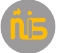  Nanjing   International School Pre-made Sandwich Order Form*Name:                          *Lunch Card Number:                   *Grade:           Please send completed pre-order form to Aden@nanjing-school.comTuesday: Beef Sandwich    □                    Tomato and Egg Sandwich    □RMB 30.00                                      RMB 20.00Wednesday:Chicken and Bacon Sandwich    □        Onion, Eggplant and Capsicum Sandwich    □                    RMB 26.00                                         RMB 20.00      Thursday:Duck Breast Sandwich    □              Kimchi, Egg and Cheese Sandwich   □             RMB 26.00                                        RMB 20.00Friday:Pork Chop and Mustard Sandwich   □     Roasted Mushroom, Basil and Feta Cheese Sandwich    □                       RMB 28.00                                                RMB 20.00Nanjing International School        Pre-made Sandwich Order Form*Name:                          *Lunch Card Number:                   *Grade:           Please send completed pre-order form to Aden@nanjing-school.comTuesday: Beef Sandwich    □                    Tomato and Egg Sandwich    □RMB 30.00                                      RMB 20.00Wednesday:Chicken and Bacon Sandwich    □        Onion, Eggplant and Capsicum Sandwich    □        RMB 26.00                                      RMB 20.00      Thursday:Duck Breast Sandwich    □              Kimchi, Egg and Cheese Sandwich   □       RMB 26.00                                      RMB 20.00Friday:Pork Chop and Mustard Sandwich   □     Roasted Mushroom, Basil and Feta Cheese Sandwich    □       RMB 28.00                                        RMB 20.00